Додаток до протоколузасідання журі районної олімпіади                                                                                                      з  хімії№ ПІБ учнякласНазва школиК-сть балівмісце1Лютянська Христина Русланівна8Жденіївська ЗОШ35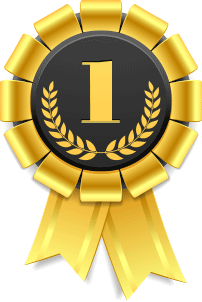 2Задорожний Максим8В.Ворітська ЗОШ23Волосяк Яна Юріївна8Н.Ворітська ЗОШ-інтернат16ІІІ4Красна Вікторія8Кічернянська ЗОШ25Цап Діана8Кічернянська ЗОШ36Бугірь Наталія8Тишівська ЗОШ37Півкач  Олександр Іванович8Воловецька ЗОШ18ІІ8Новіцька Христина Віталіївна8Н.Ворітська ЗОШ29Голянич Богдана8Верб»язька ЗОШ610Фуцур  Михайло8Гукливська ЗОШ311Понзель А9Б\іласовицька  ЗОШ20ІІІ12Дужар Мар»яна Юріївна9Жденіївська ЗОШ22ІІ13Гараздій Богдана Богданівна9Н.Ворітська ЗОШ-інтернат9.514Заводяк Антоніна9В.Ворітська ЗОШ2615Зорівчак Вікторія Анатоліївна9Завадська ЗОШ8.516Давидів Яна9Кічернянська ЗОШ017Сютрик Галина9Лазівська ЗОШ8.518Приймич Марія9Тишівська ЗОШ8.519Бігар Олександр Михайлович9Воловецька ЗОШ1020Сабелко Уляна Юріївна9Н.Ворітська ЗОШ10.521Фабрицій Мирослава10Жденіївська ЗОШ17ІІ22Росол Юліана Володимирівна10Н.Ворітська ЗОШ-інтернат1023Зорівчак Анна Василівна10Воловецька ЗОШ2624Дербаль Христина 10В.Ворітська ЗОШ725Фуцур Ангеліна Михайлівна 11Воловецька ЗОШ3426Далекорей Богдан Андрійович11Н.Ворітська ЗОШ-інтернат827Цап Тетяна Євгенівна11Жденіївська ЗОШ29ІІ28Грига Марія Василівна11Н.Ворітська ЗОШ229Деркач Ірина11В.Ворітська ЗОШ3